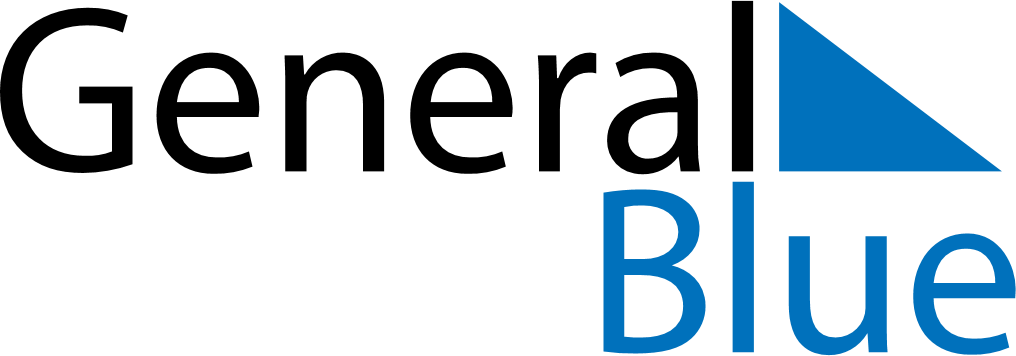 December 2020December 2020December 2020December 2020December 2020December 2020Isle of ManIsle of ManIsle of ManIsle of ManIsle of ManIsle of ManSundayMondayTuesdayWednesdayThursdayFridaySaturday1234567891011121314151617181920212223242526Christmas DayBoxing Day2728293031Boxing Day (substitute day)NOTES